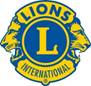 Frank Corr, Lions District PR Co-ordinator at 086 8274710/fcorr100@gmail.com66 The Headlands, Putland Road, Bray, Co. Wicklow A98CR4020th March 2017Dear Lions Club President,I am sure that you will agree that Social Media is playing a most important role in how Lions communicate with the public and community stakeholders to-day.Websites, Facebook, Twitter, Snapchat etc are all now important channels of communication which can deliver our messages and to a growing extent, are an important tool  in fund-raising.With this in mind I am organising a PR Workshop on  'Lions PR and Social Media' which will be held in the Martello, on Bray Seafront on Saturday 29th April commencing at 10am. It will  run until approximately 2pm.The presenters will include Deirdre McDonald, a marketing consultant specialising in social media and web-based marketing and there will also be a presentation on PR strategies for Lions Clubs.The cost is just €25 per participant and the workshop is limited to 40 places- so please book early.I hope that the workshop will be supported by Clubs. It is designed for Club Presidents,  PROs,  and Lions who are involved in any form of communication with the public and their local communities.Book your place NOW by sending an e-mail to me at fcorr100@gmail.com.I look forward to welcoming you to Bray.YILFrank CorrDistrict PR Co-Ordinator